Applicant to fill the following sectionsParticulars of the ApplicantName________________________________________________________________Physical Address_______________________________________________________Country____________________Telephone__________________________________E-mail____________________________________Particulars of Manufacturing Site to be Inspected Name of site__________________________________________________________Physical Address (if different from 1. above)_____________________________________________________________Country_____________________Tel______________________________________E-mail: ______________________________________________________________Note: Separate application to be filled in for each individual siteContact Person on SiteName of contact person_______________________________________________Tel: __________________________________Fax: __________________________E-mail: _____________________________________________________________Authorized Representative/Agent in RwandaName of Local Technical Representative_________________________________Tel: ______________________ E-mail: _________________________________Type of Food product risk categoriesType of food product (double click to check applicable box)High risk foods for special nutritional purposes   ☐         High risk foods for general purpose   ☐      Low risk foods ☐  List of the products to be registeredRegistration of Products in RwandaHave you registered any products in Rwanda     YES  ☐                    NO  ☐Have you submitted product dossier for registration from the production line(s) applied for inspection?    YES  ☐                 NO  ☐                  (If  "YES", list of the products in the table below)Inspection Applied for (Double click to check applicable box)☐   First Inspection☐   Routine Inspection (state previous inspection dates ………………DD/MM/YYYY)☐    Re-inspection (after failure)☐   Other (please specify) …………………………………………………………….Major Site Changes Since Last Inspection Provide summary of changes to personnel, equipment, buildings, specifications, computer systems, products (type, range or category), suppliers and contractors since last inspection, below or as an Attachment to this form. ………………………………………………………………………………………………………………………………………………………………………………………………………………………………………………………………………………………………………………………………………………………………………………………………………………………………Production Lines to be Inspected (Please tick or fill in the applicable boxes)DeclarationI hereby certify that the above information is correct and apply for Good Manufacturing Practice inspection of the above-named site(s). I also commit to welcome the Rwanda FDA GMP inspectors for the inspection.Signature of applicant……………………………. Date……………………………Name………………………………………..  Designation..............................Notes:1.Please submit a copy of the current Site Master File together with   this application (refer to Guideline on preparation of a Site Master File)2.  Submit the completed application together with proof of payment of the appropriate fees, to the Director General Rwanda Food and Drugs Authority.Department/Division/Office/Unit Food and Drugs Inspection and Compliance Division Food and Drugs Inspection and Compliance DivisionDocument Type: FormDocument Type: FormDocument Type: FormDoc. No: FDISM/FDIC/FOM/007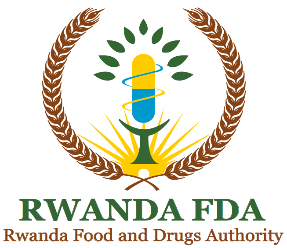 Title: Application form for Good Manufacturing Practice inspection for food product manufacturing facilitiesTitle: Application form for Good Manufacturing Practice inspection for food product manufacturing facilitiesRevision Number: 0Title: Application form for Good Manufacturing Practice inspection for food product manufacturing facilitiesTitle: Application form for Good Manufacturing Practice inspection for food product manufacturing facilitiesRevision Date: : 30/10/2022Title: Application form for Good Manufacturing Practice inspection for food product manufacturing facilitiesTitle: Application form for Good Manufacturing Practice inspection for food product manufacturing facilitiesEffective Date: 30/12/2022Title: Application form for Good Manufacturing Practice inspection for food product manufacturing facilitiesTitle: Application form for Good Manufacturing Practice inspection for food product manufacturing facilitiesReview Due Date: 29/12/2025Title: Application form for Good Manufacturing Practice inspection for food product manufacturing facilitiesTitle: Application form for Good Manufacturing Practice inspection for food product manufacturing facilitiesRef Doc. : FDISM/FDIC/GDL/004Brand NameCommon  NameForm of the physical characteristic of the food (e.g: Solid, liquid etc)Packaging unit(s) in weigh or volume or numberPackaging container(e.g:Bottle,Box, sachet etc)Brand NameCommon  NameForm of the physical characteristic of the food (e.g: Solid, liquid etc)Packaging unit(s) in weigh or volume or numberPackaging container(e.g:Bottle,Box, sachet etc)YesNoBuilding Block name/NumberNumber of production lines1 MANUFACTURING OPERATIONS1.1.High risk Foods for special nutritional purposes   A. Infant formulae and follow-up formulaeB. Complementary food for infants and young childrenC. Foods intended for special medical purposesD. Formula foods for use in weight control dietsE. Food supplementse.i. Vitamins and Mineralse. ii. Amino acidse.iii. Essential Fatty acidse. iv. Plant, plant extracts and other herbal based supplemente.v.Enzymes and other metabolitese.vi.Prebioticse.vii.Probioticse.viii.Animal products and animal extractse.ix.Protein ConcentratesOther and specify 1.2.High risk Food for general purposeA. Milk and milk productsa.i.Processed liquid milka.ii.Flavoured dairy-based drinksa.iii.Fermented and renneted milk productsa.iv .Condensed milk and evaporated milka.v.Cream and cream analoguea.vi. Milk powder and cream powdera.vii.Cheese and analoguesa.viii.Dairy-based dessertsa.ix.Buttera.x. GheeB.Meat and meat productsb.i.Processed meat, poultry and game productsb.ii.Processed comminuted meat, poultry and game productsb.iii.Edible casingC. Fish and Fish products including molluscs, crustaceans and echinodermsc.i.Processed fish and fish products including molluscs, crustaceans and echinodermsc.ii.Semi-preserved fish and fish products  including molluscs, crustaceans and echinodermsc.iii.Fully preserved, canned or fermented fish and fish products  including molluscs, crustaceans and echinodermsD. Eggs and egg productsd.i. Eggs productsd.ii. Preserved eggsd.iii.Egg-based dessertsE. Spices ,soup, sauces, salads and proteins productse.i.Herbs,spices,seasonings and condimentse. ii. Mustardse.iii. Soups and brothse. iv. Sauces and like productse.v.Saladse.vi.Yeast and similar productse.viii.Soybean productse. viii. Other protein productsF. Processed vegetables and vegetable productsf.i.Dried vegetablesf.ii.Vegetables in vinegar,oil,brine or soy saucef.iii. Fermented vegetable productsf.vi. Cooked,blached or fried vegetablesG. Ready to eat savouriesg.i. Processed nuts and nuts productsg.ii.Desicated nutsH. Composite foodsI. Potable Water(mineral/drinking water)J. Herbal teaOther and specify1.3.Low risk foodA .Fats and oil, and fat emulsionsa.i.Vegetable oil and fata.ii.Fat emulsions containing less than 80%a.iii.Fat emulsion containing more than 80%a.iv Animal fata.v.Fat-based dessertsB. Edible ices, including sherbet and sorbetC.Floursc.i.Maize Flourc.ii.Wheat Flourc.iii Sorghum Flourc.iv.Rice Flourc.v mixed Flourc.vi Other type of flour and specifyD.Processed Fruits and fruits productsd.i. Dried fruitd.ii. Fruits in vinegar, oil or brine canned or bottled fruitd.iii.Jams,jellies,marmalades,fruits-based spreadsd.iv. Fruit preparationsd.v.Fruits-based dessertsd.vi. Fermented fruit productsd.vii. Cooked or fried fruitd.viii.Fruits juices and nectars and their concentratesE. Confectionariese.i. Hard and soft candye. ii. Chewing gumsF. Coffee,Tea,Coccoa and their productsf.i.Coffeef.ii.Coffee productsf.iii. Teaf.iv.Coccoaf.v.Coccoa productsG. Cereals and cereal productsg.i Whole, broken or flaked grainsg.ii.Cereal starchesg.iii.Breakfast cereals including rolled oatsg. iv. Pastas and noodles and like productsg.v.Cereal and starch based dessertsg.vi Pre-cooked or processed rice productsH. Bakery waresh.i.Breads,cake,biscuits,chappatti,crackers,cookiesh.ii.Fine bakery wares and mixesI. Sweeteners including Honeyi.i. Sugari.ii. Other sugars and syrupsi.iii. Honeyi.iv.Table-top sweetenersJ.Non Alcoholic Beveragesj.i.Soft drinksj.ii.Cereal based drinksj.iii.Ice ralliesj.iv.Powdered drinksK. Alcoholic beveragesk.i. Portable Spirts and liquorsk. ii. Wines and Rosella alcoholic drinkk.iii. Cider and Perry, Mead alcoholic drinksk.iv.Cereal based alcoholic beveragesk.v.Non cereal based alcoholic beverages, SpecifyL.Salt and salt substitutesM. VinegarsOther and specify2 PACKAGING OPERATIONS2.i. specify the productThis box is to be completed by Rwanda FDA official onlyThis box is to be completed by Rwanda FDA official onlyThis box is to be completed by Rwanda FDA official onlyInspection Reference Number: Inspection Reference Number: Inspection Reference Number: Assigned to: Lead GMP InspectorTeam GMP Inspector(s)NameAssigned by:Name                                               Title:                              signature:                 Date:                                                                        Title:                              signature:                 Date:                         